Peipsi Koostöö Keskus, Peipsimaa Turism ja Tartu loodusmajaPRESSITEADE
30.04.2020Nädalavahetusel saab käed külge panna koristustalgutele ja Peipsimaa prügist puhtaks teha*******
Peipsi Koostöö Keskus, Peipsimaa Turism, Tartu loodusmaja kutsuvad kõiki 1.-3. mail andma oma panus, et Peipsimaa oleks puhas. Sel erilisel kevadel suuri ühiskoristusi ei tehta, küll aga saame üksi või pereliikmega oma küla, teeäärt või rannaala koristada. Kindad kätte, prügikott kaasa ja välja jalutama!Oleme uhked oma metsade, järvede ja põldude üle, mis esmapilgul näevad puhtad ja rikkumatud. Veidi madalamale kummardudes võib aga märgata siin ja seal loodust inimtekkelise prügiga kohanemas – olgu see siis vana autorehv või plekkpurk, randa jäetud kalavõrgud või suitsukonid. Kampaania „Puhas Peipsimaa“ kutsub üles hoolima sellest, et meil kõigil oleks üks ilus ja puhas Peipsimaa.Osalemine on lihtne. Selleks tuleb võtta kodust kaasa prügikott ja kindad. Minna jalutama oma lemmik matkarajale, metsa, järve äärde või kodukoha teedele/tänavatele. Koristustalutest osavõtjaid oodatakse prügikorjamise pilte jagama postitustena Instagrami #puhaspeipsimaa või Puhas Peipsimaa FB ürituse https://www.facebook.com/events/1622889491198758/ alla. Kõigi talguliste ja piltide postitajate vahel loositakse välja kaks Peipsimaa toodetega korvi ja Tartu loodusmaja perepääse.“Peipsimaa prügist puhtaks” miniaktsioon on sissejuhatuseks suuremale suvekampaaniale, mille eesmärk on juhtida peipsiäärsetel aladel elavate ja liikuvate inimeste tähelepanu Peipsi järve keskkonnaseisundile ja meie võimalustele seda parandada. Peipsi järve ja Peipsi järve regiooni keskkonnateadlikkuse tõstmise kampaania viiakse läbi “Green Mind” projektitegevuste raames, mida rahastab Eesti-Vene piiriülene koostöö programm 2014-2020 ja kaasfinantseerib SA Keskkonnainvesteeringute Keskus.Projekt kogueelarve on 495 440 eurot. Eesti-Vene piiriülese koostöö programm 2014-2020 rahastab projekti suuruses 445 896 eurot. Antud pressiteade valmis Eesti-Vene piiriülese koostöö programmi 2014-2020 rahalise abiga. Selle pressiteate sisu eest vastutab ainuisikuliselt Peipsi Koostöö Keskus koos partneritega ning selles kajastata mingil juhul Programmi, programmis osalevate riikide ega Euroopa Liidu seisukohti. 

Eesti-Vene piiriülese koostöö programmi 2014-2020 eesmärk on edendada piiriülest koostööd Eesti Vabariigi ja Vene Föderatsiooni vahel, et soodustada sotsiaalmajanduslikku arengut mõlemal pool ühist piiri. Programmi koduleht on www.estoniarussia.eu. Rohkem teavet:       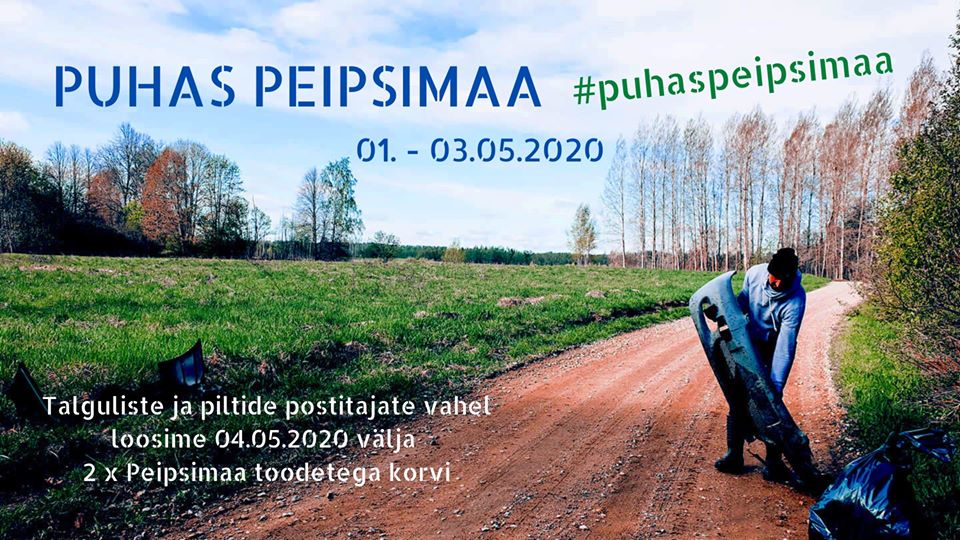 Peakorraldaja
Kadi Ploom
Peipsimaa Turism 
ploom.kadi@gmail.com 
tel 5696 4686Kaaskorraldaja
Margit Säre
Peipsi Koostöö Keskus
margitsare@gmail.com
tel 3725088409Kaaskorraldaja
Eeva Kirsipuu-Vadi
Tartu loodusmaja
eeva.vadi@gmail.com
tel 3725213881                                                 